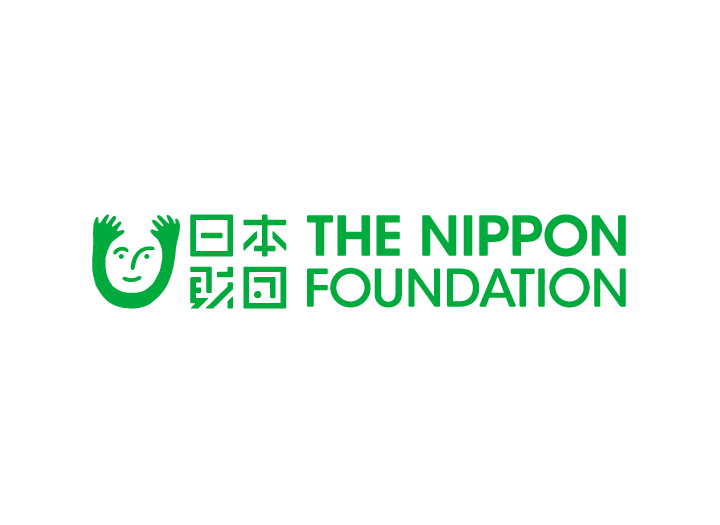 かしの木学園増改築工事完了のお知らせこの度、日本財団の助成金により当園の増改築工事を行いました。今回の整備で、安全性の確保と、就労環境の改善、利用者の方の個々のニーズに沿った生活の場を提供できるようにし、また、照明をＬＥＤへ取替えて、明るい作業場、生活の場を提供したいと考えました。1.　第一作業室の変化土間があり大きな段差がありました。高齢化している当園にはとても危険な状況であった為、この度、床をフラットにし、また、30年経過して老朽化していたので、床の貼り替えも行っています。さらに、ＬＥＤの照明で明るくなりました。変更前　　　　　　　　　　　　　　　　　変更後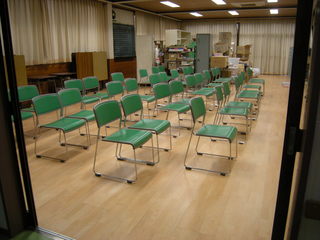 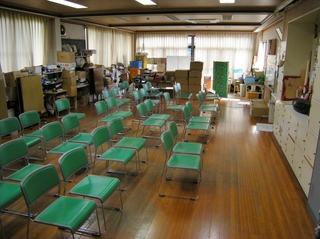 2.　第二作業室の変化
　第一作業室と同様に、土間があるため段差がありましたが、床をフラットにし、また、老朽化した床を貼り替え、安全面への配慮を行いました。またＬＥＤにより明るくなりました。　　　　　　　　　　　　　　　　　　　　　　　　　　　　　　　　　　　　　　　　変更前　　　　　　　　　　　　　　　　　変更後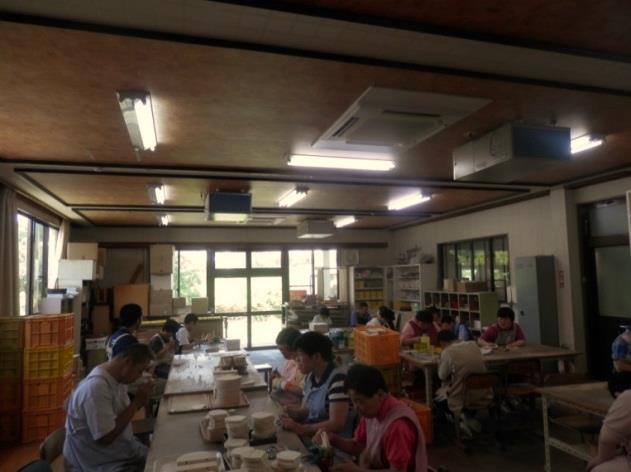 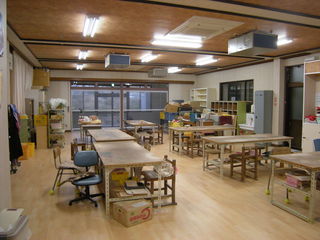 3.　床の貼り替え（例；廊下）　整備前の廊下は、めくれているところがあり、ガムテープで補修していました。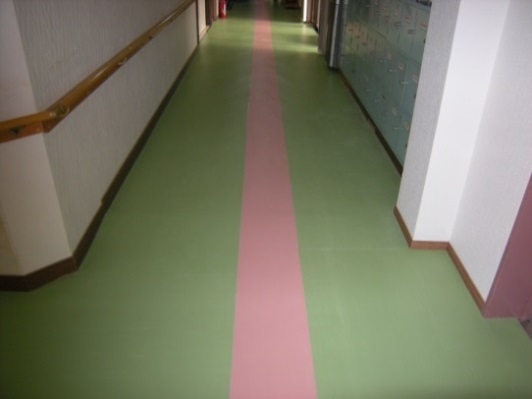 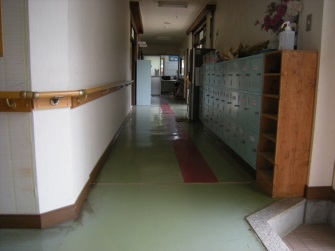 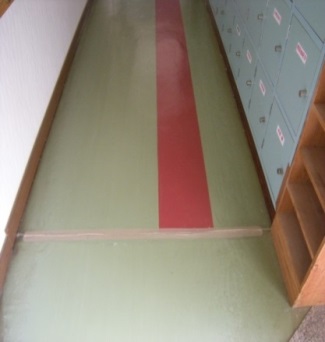 4.　増築　（4か所）を行いました。①第一作業室横（6.6㎡）　　　　　　　②指導員室横（10㎡）　　　　　　　　③第二作業室（24㎡）　　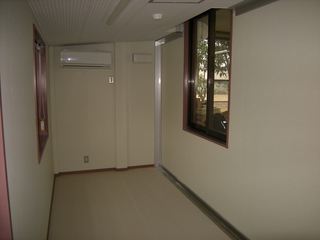 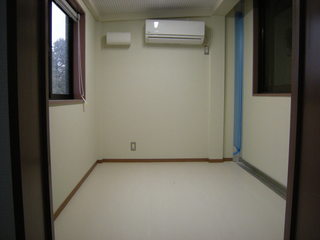 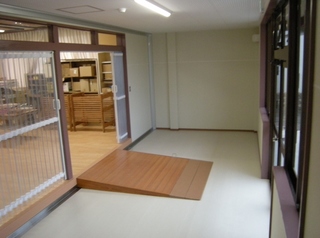 ④利用者下駄箱前廊下の拡張（1.68㎡）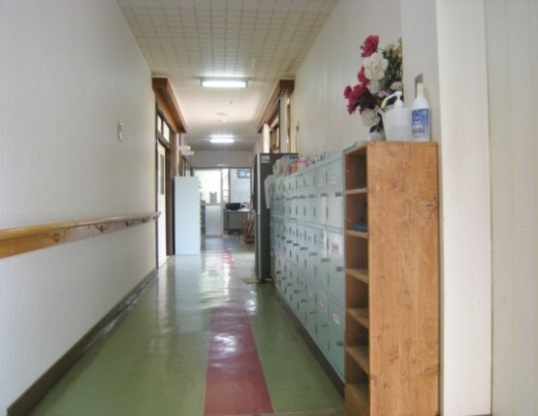 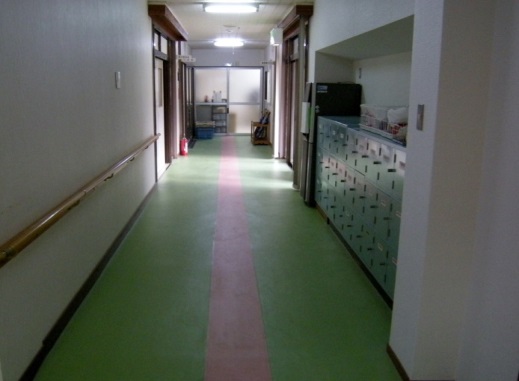 5.　雨除けの屋根を設置しました。　　　　　利用者の方の出入口　　　　　　　　　　　　　　　　　　　　身障者用駐車場・スロープ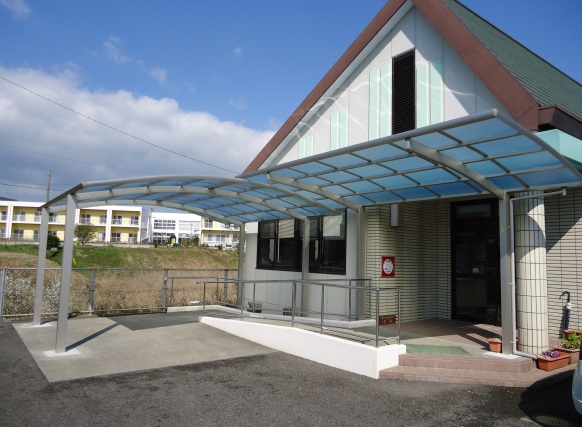 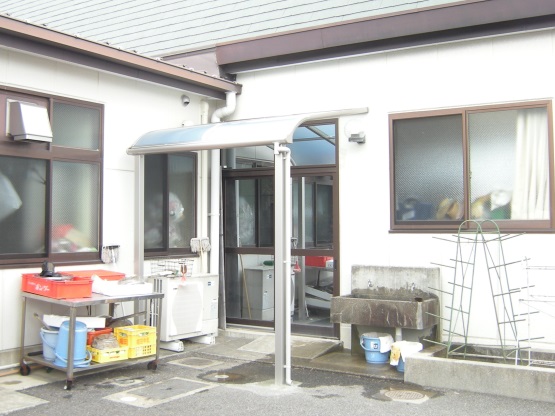 